NameClassDateFind the slope of the line passing through the given points.1.                                                                             2.	 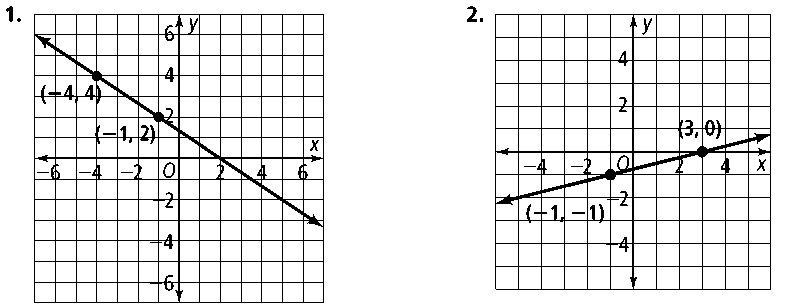 3. (2, 3), (1, 6)	4. (6, 2), (3, 6)	5. (2, 9), (4, 7)Graph each line.6. y = 3x  4	7. y = x + 5	8. y = 4x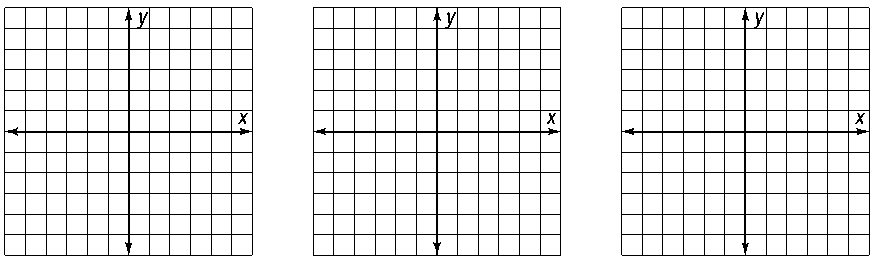 9. y =  x -1                                   10. y = x + 2			    11. y = – x 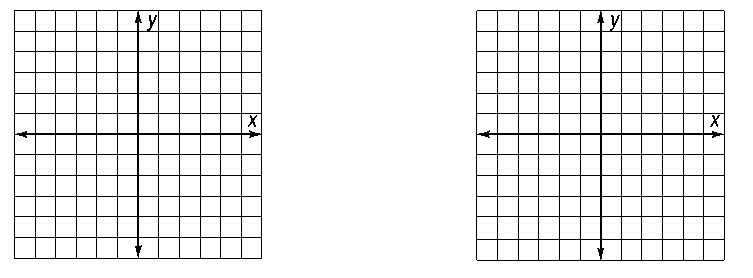 Use the given information to write an equation for each line.12. slope 6, y-intercept 4	13. slope , y-intercept 214.                                                                           15. 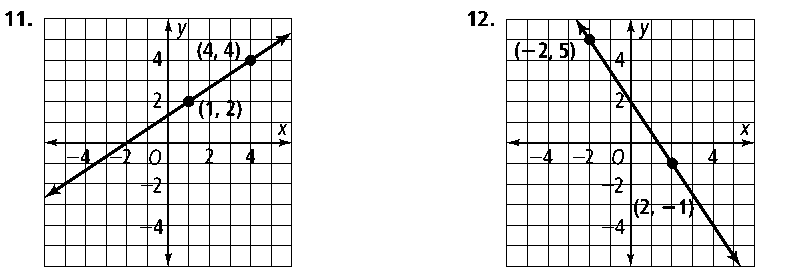 16. slope -3, passes through (4, -1)	17.  slope  , passes through (5, 8)18. through (2, 0) and (3, 10)	19. through (10, 2) and (2, 2)

Graph each line.20. y = 4	21. x = 3	22. y = 523. A wireless phone company charges $20 for a basic plan each month plus $0.25/min for each call.a. Write an equation to show how much the company charges, where x is the number of minutes used and y is the total cost.b. Find the total cost for 300 minutes, 350 minutes, and 400 minutes.